§6207-D.  Jurisdiction of the Houlton Band of Maliseet Indians over drinking water within Houlton Band Jurisdiction Land(CONTAINS TEXT WITH VARYING EFFECTIVE DATES)(WHOLE SECTION TEXT EFFECTIVE ON CONTINGENCY:  See PL 2023, c. 369, Pt. D, §8)Notwithstanding any provision of state law to the contrary, pursuant to the federal Maine Indian Claims Settlement Act of 1980, Public Law 96-420, Section 6(e)(2), the State and the Houlton Band of Maliseet Indians agree and establish that:  [PL 2023, c. 369, Pt. D, §5 (NEW); PL 2023, c. 369, Pt. D, §8 (AFF).]1.  Jurisdiction of Houlton Band of Maliseet Indians to administer drinking water-related programs.  The Houlton Band of Maliseet Indians may seek to be treated as a state pursuant to the federal Safe Drinking Water Act, 42 United States Code, Section 300j-11, and its implementing regulations, as amended, within Houlton Band Jurisdiction Land and may otherwise benefit from and exercise jurisdiction under any other federal law enacted after October 10, 1980 that permits a federally recognized Indian tribe to administer drinking water-related programs; and[PL 2023, c. 369, Pt. D, §5 (NEW); PL 2023, c. 369, Pt. D, §8 (AFF).]2.  Administration of drinking water-related programs does not affect or preempt state law.  The application of any provision of the federal Safe Drinking Water Act and its implementing regulations, as amended, and of any other federal law enacted after October 10, 1980 that permits a federally recognized Indian tribe to administer drinking water-related programs and the enforcement of such laws and regulations by the Houlton Band of Maliseet Indians under subsection 1 does not affect or preempt the laws of the State.[PL 2023, c. 369, Pt. D, §5 (NEW); PL 2023, c. 369, Pt. D, §8 (AFF).]Notwithstanding any other provision of this section, the Houlton Band of Maliseet Indians' jurisdiction does not extend beyond Houlton Band Jurisdiction Land.  [PL 2023, c. 369, Pt. D, §5 (NEW); PL 2023, c. 369, Pt. D, §8 (AFF).]SECTION HISTORYPL 2023, c. 369, Pt. D, §5 (NEW). PL 2023, c. 369, Pt. D, §8 (AFF). The State of Maine claims a copyright in its codified statutes. If you intend to republish this material, we require that you include the following disclaimer in your publication:All copyrights and other rights to statutory text are reserved by the State of Maine. The text included in this publication reflects changes made through the Frist Regular and First Special Session of the 131st Maine Legislature and is current through November 1, 2023
                    . The text is subject to change without notice. It is a version that has not been officially certified by the Secretary of State. Refer to the Maine Revised Statutes Annotated and supplements for certified text.
                The Office of the Revisor of Statutes also requests that you send us one copy of any statutory publication you may produce. Our goal is not to restrict publishing activity, but to keep track of who is publishing what, to identify any needless duplication and to preserve the State's copyright rights.PLEASE NOTE: The Revisor's Office cannot perform research for or provide legal advice or interpretation of Maine law to the public. If you need legal assistance, please contact a qualified attorney.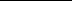 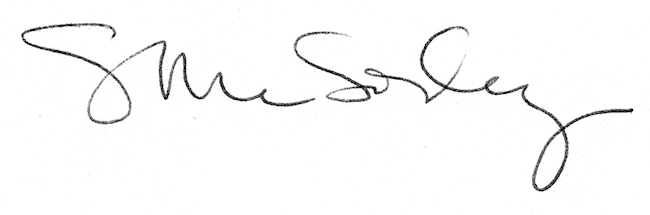 